муниципальное дошкольное образовательное учреждениедетский сад №21 «Мозаика»Конспект организованно-образовательной деятельности по художественно-эстетическому развитию (рисование)«Букет цветов» (подготовительная группа)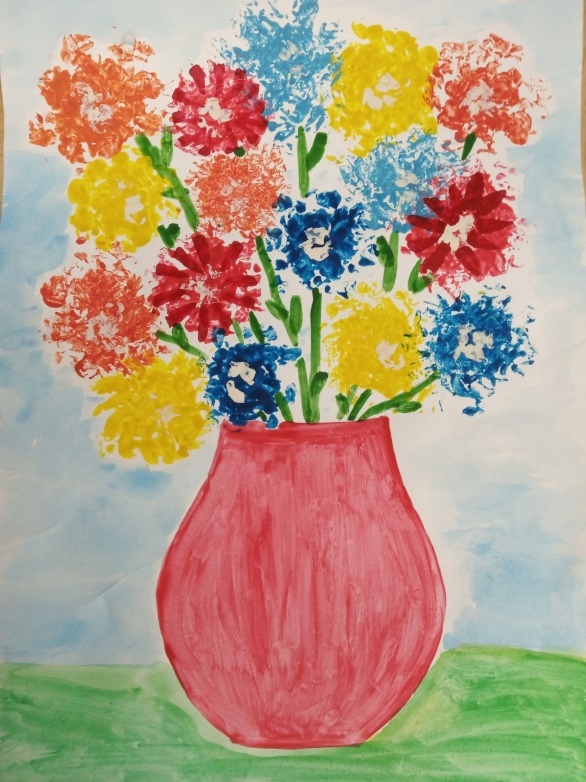 		Подготовил: Данилова Е.Ю.,воспитатель 1 кв.к..2021 г.Цель:совершенствовать умение создавать декоративную композицию в определенной цветовой гамме.Задачи:Образовательные: Закреплять знание теплых тонов.Закреплять плавные неотрывные движения руки при работе кистью, умение рисовать всем ворсом кисти и её концом.Формировать умение рисовать цветы, используя разные способы: прикладывать кисть всем ворсом, рисовать цветы концом кисти, растягивая лепестки.Развивающие:Развивать композиционные умения (в центре помещать самые крупные цветы, к краям поменьше).Развивать эстетические чувства.Способствовать развитию наблюдательности, цветовосприятия, ассоциативного и логического мышления; умению воспринимать красоту окружающего мира.Воспитательные:Воспитывать эстетическое отношение к предметам и явлениям окружающего мира, устойчивый интерес к изобразительному миру. Вызвать эмоциональный отклик, воспитывать чуткое, бережное        отношение к природе.Материал:альбомные листы,гуашь, кисточки разные по номерам, картинки цветов.Ход ООД: Организационный момент- Ребята,послушайте пожалуйста стихотворение, которое нам прислал Незнайка:Ударил гром двенадцать разИ замер в стороне.Природа отдала приказСалютовать весне.Приказ черёмухе цвести,Крапиве быть не злой.Дождю дорожки подместиСеребряной метлой.Чтоб каждый кустик был певучВсем птицам звонче петь,А солнцу выйти из-за тучИ веселее греть.- Про какое время года говорится в стихотворении? (ответы детей)- Правильно, а вот Незнайке задали задание в школе назвать признаки весны, найдя их в этом стихотворении. Он просит нас с вами помочь ему найти признаки весны не только в стихотворении, но и в окружающем мире. Вы согласны ему помочь? (ответы детей) Основная часть - Помогите Незнайке назвать приметы весны в стихотворении.- Правильно вы сказали - распускаются цветы, и окружающий мир становится ярким и радужным.- Посмотрите на эти картинки, какие признаки весны на них изображены? (ответы детей)- Скажите, а в каких тонах они нарисованы, в холодных или теплых?(появляются картинки с изображением цветов) (в теплых)- Я предлагаю вам сыграть в игру «Отгадай и найди», я буду вам загадывать загадку, а вы должны в группе найти отгадку и назвать тон цвета.Я капризна и нежна,К любому празднику нужна.Могу быть белой, желтой, красной,Но остаюсь всегда прекрасной! (Роза)У извилистой дорожкиРастёт солнышко на ножке.Как дозреет солнышко,Будет горстка зёрнышек. (Подсолнух)Красивые цветочкиРасцвели в саду,Запестрели красками,А осень на носу.(Астры)Как зовут меня, скажи.Часто прячусь я во ржи, Скромный полевой цветок,Синеглазый … . (Василёк)
Я на солнышко похожа, Золотиста и нежна.Ранним утром расцветаюИ с теплом всех поздравляю. (Ромашка)
Просит у меня дружокФиолетовый цветок.Мне отдать его не жалко,Подарю дружку… (Фиалка)- Посмотрите какой у нас красивый получился весенний букет. Практическая часть- Ребята, Незнайке очень понравился наш с вами букет весны, и он просит, чтобы мы с вами нарисовали такие же букеты для его друзей. 
- Посмотрите на картинку (показ образца, давайте рассмотрим, какого размера цветы и как они расположены? (в центре находятся крупные цветы, маленькие расположены по краям) - Скажите, а как мы будем располагать цветы на листе бумаги? (по центру, на весь лист)- Правильно, мы будем использовать все пространство нашего листа.- Посмотрите, как рисуется большой цветок (показ) ворсом всей кисти, а маленький её концом (показ).- Приступайте к работе (оказываю индивидуальную помощь).Итог- Ребята, что мы с вами сегодня рисовали? (ответы детей)- В каких тонах?(ответы детей)- Какие замечательные весенние букеты получились у вас, я думаю Незнайке очень понравятся. Вечером мы вами отправим ему письмо с вашими рисунками.